Znak sprawy: IGPOS.271.19.2019						Załącznik nr 1 do SIWZSZCZEGÓŁOWY OPIS PRZEDMIOTU ZAMÓWIENIAna zadanie pn.:„Dostawa i montaż urządzeń technologicznych w ramach rozbudowy oczyszczalni ścieków   w msc. Kostomłoty Drugie”1. Przedmiotem zamówienia jest dostawa i montaż urządzeń technologicznych w ramach rozbudowy oczyszczalni ścieków w msc. Kostomłoty Drugie, która polegać będzie min. na doposażeniu reaktora.Rozbudowa oczyszczalni ścieków prowadzona była w latach 2013-2015 w systemie zaprojektuj i wybuduj. Stan istniejący to:- reaktor SBR – zbiornik podziemny w kształcie prostokąta, konstrukcja żelbetowa, przykryta płytą, pokrycie płyty – papa. Zbiornik podzielony jest na dwie komory napowietrzania, w tym jedna komora wyposażona jest w urządzenia. Istniejący reaktor, który jest już wyposażony w urządzenia, posiada przepustowość Q = 500 m³/d,- szafa sterownicza zlokalizowana w budynku technologicznym nr 1 (rys. T-01 w dokumentacji projektowej) na reaktorze SBR,- prasa znajduje się w pomieszczeniu obok budynku technologicznego nr 1 (rys. T-01 w dokumentacji projektowej),- od strony północnej za budynkiem technologicznym nr 1 (rys. T-01 w dokumentacji projektowej) znajduje się biofiltr. 2. Dostawa obejmuje urządzenia technologiczne zgodnie z projektem technologicznym oczyszczalni ścieków stanowiącym załącznik nr 8 do SIWZ. Dostawa obejmuje następujące urządzenia:do istniejącej stacji dmuchaw: dmuchawę (D4 na rysunku nr T1-B) rotacyjną powietrza szt. 1, o następujących minimalnych parametrach:- wskaźnik zanieczyszczenia filtra ssącego,- wydajność na ssaniu 16,00 m3/min,- moc silnika 22,00 kW,- wysokość sprężu 0,05 MPa,dmuchawę do obsługi dekantera o przepustowości minimalnej Qp=215 dm3/minprzepustnicę powietrza z napędem ręcznym, szt. 1do istniejącego reaktora: dyfuzory  rurowe Ø 63PVC o minimalnych parametrach, 106 par:- przepływ powietrza – 763 m3/h,- zdolność natleniania – 55,8 kgO2/hdekanter pływający do spustu ścieków oczyszczonych (DK2 na rysunku nr T1-B) szt. 1, o minimalnej przepustowości Q=170m3/hmieszadło zatapialne (M5, M6 na rysunku nr T1-B) szt. 2, każde z nich o parametrach minimalnych:- średnica 650 mm,- moc silnika – P5=2,2  kW, P6=2,4 kW- obroty – 233 obr./min.pompę do osadu nadmiernego o następujących parametrach minimalnych, szt. 1:- Q=10 m3/h, - Hp= 4,11 m,- sprawność 30,2 %,- moc pobierana 0,37 kW,- prędkość obrotowa pompy 1477 obr/ minpompę wirową (P4 na rysunku nr T1-B) odśrodkowa o napędzie elektrycznym, szt. 1,hydrostatyczną sondę poziomu, szt. 1,sondę pomiaru tlenu i temperatury, szt. 1,urządzenie do pomiaru gęstości osadu, szt. 1.3. Montaż (instalacja):Wszystkie urządzenia muszą być ze sobą technologicznie powiązane. W związku z tym należy wykonać m.in.:- przewód sprężonego powietrza,- przewód osadu zagęszczonego 2% smo, - przewód ścieków wstępnie oczyszczonych, - przewód spustu ścieków oczyszczonych, - przewód tłoczny ścieków surowych, - przewód koagulanta PIX,- przewód sprężonego powietrza do napowietrzania ścieków, - przewód tłoczny osadu, - przewód spustu osadu pływającego z reaktorów, - wraz z montażem niezbędnej aparatury AKPiA, 4. Wymagania Zamawiającego:1. Wykonawca zobowiązany jest do dostawy i montażu powyższych urządzeń w miejscu wskazanym przez Zamawiającego na terenie oczyszczalni ścieków w miejscowości Kostomłoty Drugie, ul. Ekologiczna 33A, wraz z dokonaniem niezbędnych połączeń instalacyjnych oraz skonfigurowania i dokonania rozruchu technicznego i technologicznego celem uzyskania parametrów zgodnych z dokumentacją projektową stanowiącą załącznik nr 8 do SIWZ , 1.1. Montaż urządzeń powinien odbywać się w taki sposób, aby zapewnić ciągłą pracę w oczyszczalni ścieków.1.2. Montaż i wykonanie połączeń instalacyjnych obejmuje:podłączenie całego układu oczyszczania ścieków do istniejącej szafy sterowniczej znajdującej się w budynku technologicznym nr 1,  wykonanie przebić przez ścianę w celu podłączenia urządzeń i przewodów, a następnie uszczelnienia i wykończenia ścian,1.3. Po uruchomieniu urządzeń, Wykonawca musi przeprowadzić lub zlecić na własny koszt badania laboratoryjne poświadczające osiągnięcie parametrów oczyszczania ścieków, zgodnych z pozwoleniem wodnoprawnym – załącznik nr 9 do SIWZ. W przypadku uzyskania badań niezgodnych z wymaganiami zawartymi w dokumentacji projektowej, Zamawiający wstrzyma podpisanie protokołu odbioru. Zamawiający informuje, że pobór próbek, niezbędnych do przeprowadzenia badań, musi odbywać się w obecności przedstawiciela Zamawiającego lub upoważnionego pracownika  Zakładu Gospodarki Komunalnej Sp. z o.o.2. Wykonawca zobowiązany jest do przeprowadzenia szkolenia obsługi nowo zamontowanych urządzeń na oczyszczalni ścieków. Szkolenie musi być przeprowadzone na gotowych do eksploatacji urządzeniach i ma zapoznać wyznaczonych pracowników Zamawiającego z zasadami działania, konstrukcją i charakterystyką urządzeń, z systemami alarmowymi oraz sposobami postępowania w przypadku nieprawidłowości, a także z zasadami BHP na stanowisku pracy.Dowodem stwierdzającym prawidłowe przeprowadzenie szkolenia będzie poświadczenie podpisane przez Wykonawcę i eksploatatora (Zakład Gospodarki Komunalnej sp. z o.o.).3. Okres gwarancji ma wynosić  minimum 24 miesiące i zaczyna swój bieg od dnia podpisania protokołu odbioru inwestycji i poświadczenia przeprowadzonego szkolenia.4. Wykonawca zobowiązany będzie do darmowych przeglądów technicznych co 6 miesięcy  w okresie gwarancji wraz z dokonaniem niezbędnych regulacji i darmowej wymiany nieprawidłowo działających elementów.5. Wykonawca zobowiązany będzie do usunięcia wad i usterek w czasie nie dłuższym niż 72 godziny. Czas ten będzie liczony od momentu przybycia serwisanta na miejsce awarii.  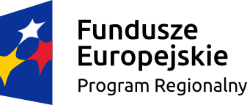 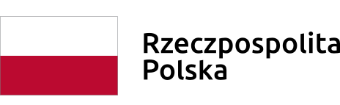 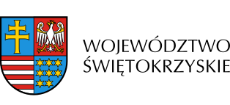 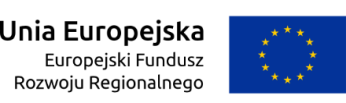 